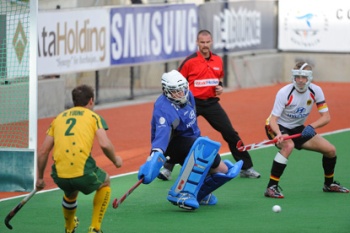 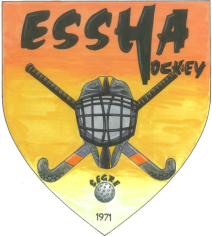 STAGE  MULTI  ACTIVITÉSlundi  25,  mardi  26  et  mercredi  27  OCTOBRE  2021de 09h30 à 17h00ouvert aux licenciés et non licenciés garçons et filles âgés de 6 à 14 ansINSCRIPTION + REGLEMENTA  DONNER  à  :  Manu et/ou MichelineVoir sur le site  : https://www.segre-hockey.comLIEU  : 	SALLE  OMNISPORTS  près du Collège G. GIRONDE   (les lundi et mardi)et TERRAIN  SYNTHETIQUE  de  HOCKEY  (le mercredi)    STADE  des  MINES Chemin du Stade à SEGRÉCOÛT  :     20  Euros  / personne et par jourPrendre vos pique-nique, gourde et goûter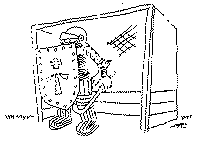 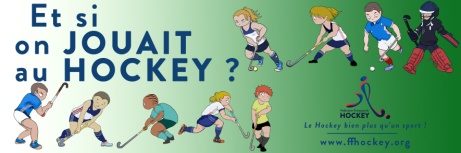 Cocher les cases correspondantesMODE DE REGLEMENT :  	Chèque		Espèces		AutresE.S.S.H.A HOCKEYNOM :PRENOM :Sera  présent(e)Sera  présent(e)Sera  présent(e)Lundi         OMardi         OMercredi   OLundi         OMardi         OMercredi   OLundi         OMardi         OMercredi   OFait à : Date :Signature du Représentant LégalTéléphone  Fixe :Téléphone Portable  :